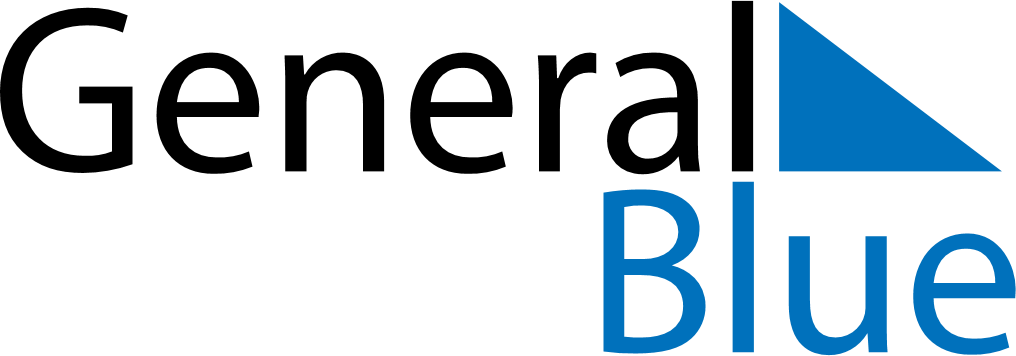 Quarter 1 of 2026Cocos IslandsQuarter 1 of 2026Cocos IslandsQuarter 1 of 2026Cocos IslandsQuarter 1 of 2026Cocos IslandsQuarter 1 of 2026Cocos IslandsJanuary 2026January 2026January 2026January 2026January 2026January 2026January 2026MONTUEWEDTHUFRISATSUN12345678910111213141516171819202122232425262728293031February 2026February 2026February 2026February 2026February 2026February 2026February 2026MONTUEWEDTHUFRISATSUN12345678910111213141516171819202122232425262728March 2026March 2026March 2026March 2026March 2026March 2026March 2026MONTUEWEDTHUFRISATSUN12345678910111213141516171819202122232425262728293031Jan 1: New Year’s DayJan 26: Australia DayFeb 17: Chinese New YearFeb 18: Chinese New Year (2nd Day)Mar 20: Hari Raya Puasa
Mar 20: Labour Day